Тема: «ЛЕТО»Родителям рекомендуется:1.Рассмотреть вместе с ребенком картинки и напомнить ему названия времен года (зима, весна, лето, осень) Уточнить последовательность смены времен года. Спросить ребенка, знает ли он, какое время года сейчас? Понаблюдать вместе с ребенком за летними изменениями в природе.2. Познакомить ребенка с названиями летних месяцев (июнь, июль, август).3. Рассмотри картинки, на которых изображены зима и лето. Назови приметы этих времен года. Составь по картинкам сравнительный рассказ.4. Дидактическое упражнение «Стань художником». Отгадай загадки. Нарисуй отгадки цветными карандашами (в рабочих тетрадях)Ветер, сильный и могучий,Вдруг нагонит в небе ... (тучи)***Побежали по дорожкеСеребристых нитей ножки. (Дождик)***Огненная змейкаВ небе появилась.Как она средь тучекСерых очутилась? (Молния)***Через речку — прыг да скок —Перекинулся мосток.Подружила берегаСемицветная дуга. (Радуга)Играйте вместе с нами:1.Дидактическая игра «Что делает бабочка, жук…»  (продолжать формировать умение правильно образовывать приставочные глаголы). Бабочка (что сделала?) - прилетела, улетела, подлетела, залетела, перелетела, вылетела …Для лучшего понимания, упражнение выполнять с наглядным материалом. 2.Дидактическая игра «Скажи какой? Какая? Какое?»Солнце (какое?) – яркое, большое, круглое, жёлтое и т.д.Лето (какое?) –Трава (какая?) –Цветок (какой?) – 3. «Какой лист» (продолжаем формировать умение образовывать относительные прилагательные).Лист с берёзы (какой лист?) – берёзовый лист.Лист с осины (какой лист?) – осиновый лист.Лист с тополя (какой лист?) – Лист с рябины (какой лист?) -4.Внимательно рассмотри картинку. Ответь на вопросы полными предложениями. Составь рассказ по картинке. Назови свой рассказ.Вопросы:Какое было время года?Куда отправились дети?Придумать имя для каждого ребёнка?Что дети взяли с собой в поход?Где решили остановиться?Расскажи, что делают дети?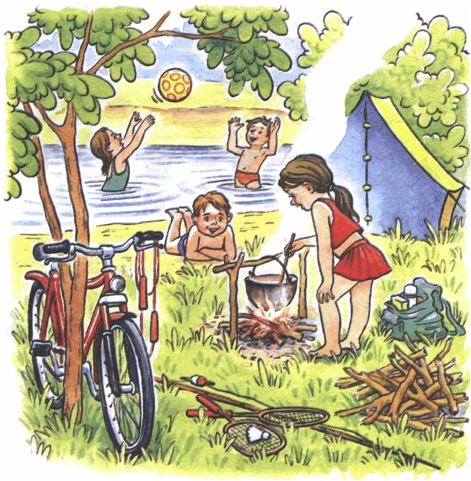 